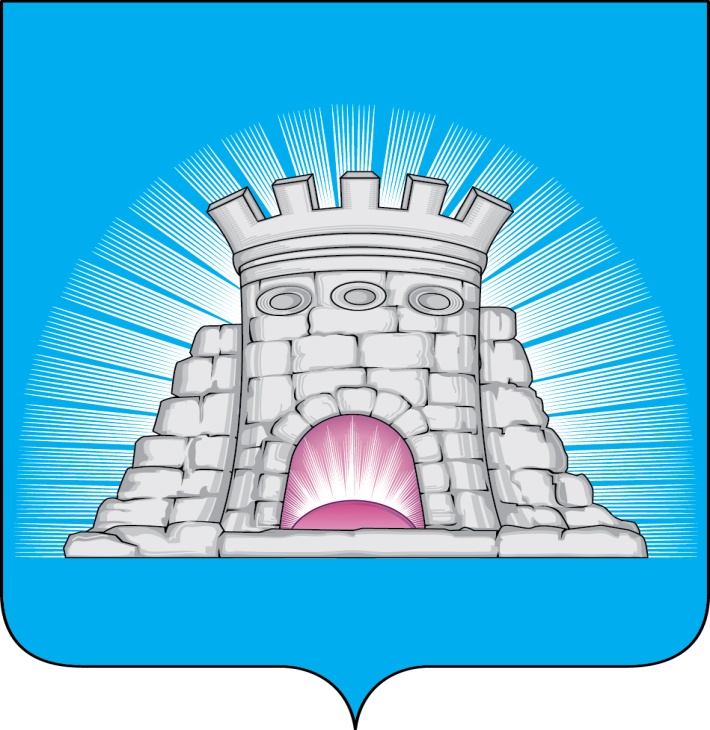 П О С Т А Н О В Л Е Н И Е                                              22.07.3019            №  1155/7г.Зарайск                                       О внесении изменений в  Устав                                   Муниципального бюджетного учреждения                                                                           дополнительного образования «Центр                                             детского творчества»     В соответствии с Федеральным законом от 29.12.2012г. №273-ФЗ «Об образовании в Российской Федерации», Федеральным законом от 12.01.1996 N 7-ФЗ "О некоммерческих организациях"                                             П О С Т А Н О В Л Я Ю:   1.Утвердить изменения в Устав Муниципального бюджетного учреждения дополнительного образования «Центр детского творчества» (далее – МБУ ДО «Центр детского творчества») (прилагаются).   2. Директору Муниципального бюджетного учреждения дополнительного образования «Центр детского творчества» Бородиной Т.Ю. осуществить необходимые действия, связанные с государственной регистрацией изменений в Устав МБУ ДО «Центр детского творчества» в установленном действующим законодательством Российской Федерации порядке.   3. Настоящее постановление разместить на официальном сайте администрации городского округа Зарайск Московской области в сети «Интернет».   4. Контроль за исполнением настоящего постановления возложить на начальника управления образования администрации городского округа Зарайск Московской области Комма В.Б.  Глава городского округа  В.А. ПетрущенкоВерно:Главный специалист общего отдела   И.Б. Парамонова22.07.2019Послано:  в дело,   Ермаковой Н.С., ОЭиИ,  УО-4,  прокуратуре,  СВ со СМИ.Ю.С. Каширкина2-40-23                                                                                                                                          0 0 2 5 2 0                                                                                                                             Приложение                                                                                                                    к постановлению главы                                                                                                                     городского округа Зарайск                                                                                                                                                                                                                                                                                                                                                              от  22.07.2019 №  1155/7Изменения в Устав муниципального бюджетного учреждения дополнительного образования «Центр детского творчества»  Раздел 2 Устава «Цели, предмет и виды деятельности учреждения» дополнить пунктом 2.7, 2.8, 2.9, 2.10 следующего   содержания:- «2.7. Учреждение вправе сверх установленного муниципального задания, а также в случаях, определенных федеральными законами, в пределах установленного муниципального задания выполнять следующие работы (оказывать услуги), относящиеся к его основным видам деятельности для граждан и юридических лиц за плату на одинаковых при оказании однородных услуг условиях в порядке, установленном федеральными законами, законодательством Московской области, муниципальными правовыми актами городского округа Зарайск Московской области: -обучение по дополнительным общеобразовательным программам, не входящих в основную деятельность, в том числе изучение иностранных языков;- изучение специальных дисциплин сверх часов и сверх программы по данной дисциплине, предусмотренных учебным планом;- обучение в группах раннего развития по различным направленностям общеобразовательных программ: технической, художественной, социально-педагогической;- индивидуальные и групповые занятия для дошкольников и школьников по коррекции речи.»- «2.8. Учреждение вправе оказывать следующие виды платных услуг:- изучение иностранных языков;- групповые занятия по коррекции и развитию речи;- индивидуальные занятия по коррекции и развитию речи;- групповые занятия по интеллектуальному развитию;- групповые занятия по техническому творчеству;- групповые занятия по основам ритмики и хореографии;- групповые занятия по развитию творческих способностей детей в процессе моделирования с помощью различных материалов;- групповые занятия по развитию мелкой моторики.»- «2.9. Тарифы на платные услуги утверждаются учредителем.»-«2.10. Учреждение при разработке и реализации дополнительных общеобразовательных программ вправе применять различные образовательные технологии, том числе дистанционные образовательные технологии, электронное обучение в порядке установленном Министерством образования и науки Российской Федерации.»